Становится хорошей традицией проводить ежегодно в нашем городе интеллектуально-личностный марафон «Твои возможности».Главным организатором Всероссийского марафона «Твои возможности» является авторский коллектив Образовательной системы «Школа 2100» и Учебно-методический центр «Школа 2100». Инициатива проводить этот марафон в городе Лобня принадлежит МБОУ СОШ №2 – «Школе – методическому центру Образовательной системы «Школа 2100»».Марафон является интеллектуально-личностным и назван «Твои возможности», так как его содержание и условия проведения позволяют самореализоваться каждому школьнику, получить удовольствие от участия, ощутить и проявить свои возможности и убедиться в том, что учеба в школе может приносить радость, быть интересной, а главное – полезной. Целями данного марафона являются:- выявление и поддержка тех учеников и учителей, кто может проявить себя как функционально грамотная творческая личность, умеющая решать нестандартные жизненные и учебные задачи, не относящиеся к строго определенным областям школьных дисциплин;- воспитание в учениках и учителях толерантности, умение сотрудничать в коллективно-творческом деле;- привлечение к активной работе с учащимися во внеурочное время школ, работающих по Образовательной системе «Школа 2100».Марафон «Твои возможности-2015» объединил  команды учеников  и учителей школ нашего города (среди них школы: №2,№3, №6, №10)  и гимназии №6 г.Солнечногорска, которая уже второй год является участником этого увлекательного мероприятия. Марафон этого года отличается следующими особенностями: 1) его тема  - «История образования в России», 2) для индивидуальной работы  учащимся 3 - 4  классов и учащимся 5-6 классов предлагаются одни и те же задания, 3) для успешного выполнения работы учащимся прежде всего нужно будет применять освоенные  познавательные универсальные учебные действия, а именно умения чтения и работы с информацией. Работа марафона проходила в три тура.В первом школьном туре приняли участие 1027 учеников 3-6 классов школ, подавших заявку на участие в марафоне (это на 43 человека больше, чем в марафоне прошлого года). Школьный тур является индивидуальным. Его цель – дать возможность каждому участнику добиться определенного успеха в решении жизненных задач, т.е. задач, моделирующих реальные жизненные ситуации. Для решения таких задач  ребятам предстояло применить знания и умения, полученные при изучении школьных предметов. Успехом уже является выполнение посильного количества заданий, а успешным участником – каждый, кто сделал хотя бы одно. Участники, выполнившие наибольшее количество заданий, составили школьную команду, которая и участвовала в следующем городском туре марафона.20 декабря 2014 года МБОУ СОШ №2 встретила у себя всех участников второго тура – это 5 команд (60 учеников) из разных школ (МБОУ СОШ №2, МБОУ СОШ №3, МБОУ СОШ №6, МБОО СОШ №10) нашего города и гимназии №6 г.Солнечногорска. Этот тур носит комбинированный характер: участники выполняют задания индивидуально и в команде. При этом усиливается акцент на личностные качества участников и их способность работать сообща. Второй тур состоит из двух этапов: индивидуального и командного. Члены команды должны суметь договориться, распределить роли, выполнить работу и представить ее.Поскольку марафон «Твои возможности» - новая форма творческой и  интеллектуальной деятельности педагогов и учащихся, да и команд, к сожалению, было не так уж и много, то в финале организаторами  было предложено участвовать школам, которые приняли участие во втором туре марафона.7 февраля 2015 года состоялся финал марафона «Твои возможности – 2015».  В творческой обстановке прошли все три конкурса финального тура, царила атмосфера единения детей и педагогов.В этом туре все задания были групповыми. Каждая команда, по положению марафона, стала победителем в какой – либо номинации. Так же в ходе третьего тура определились учащиеся победители в индивидуальных номинациях. Все конкурсы оценивались по шести критериям: креативность, коммуникативность, командность, глубина содержания, юмор, логичность и цельность. Система оценивания такова: 0 балллов – позиция никак не проявлена; 1 балл – позиция проявляется редко; 2 балла – данная позиция проявляется, но не постоянно и не очень ярко; 3 балла – позиция ярко выражена, постоянно присутствует. Энтузиазм и творчество детей и педагогов проявились с первого же конкурса – самопрезентация на тему «Мы – команда», которая была подготовлена заранее (домашнее задание после второго тура) и продолжалась 7-10 минут. Выступления были яркими, интересными, музыкальными, не похожими друг на друга.ПОЗНАКОМИМСЯ С КОМАНДАМИ.Руководители: Юркова Т.И., Логинова Н.В.Второй конкурс финального этапа «Вертушка» состоял из пяти станций. На каждой из них в течение 10 минут ребята выполняли задания. Для выполнения необходимы были не только знания и умения по конкретному предмету, но и универсальные учебные действия.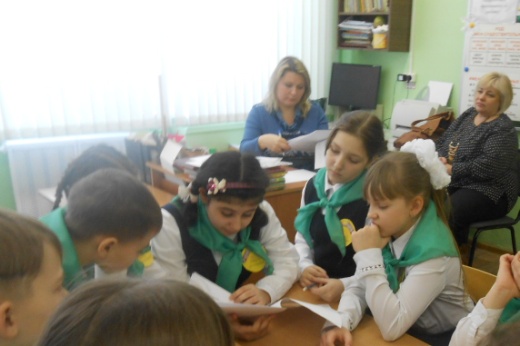 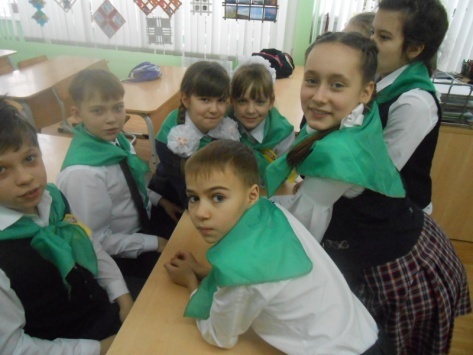   Станция №1 Литературное чтение               Станция №2 Окружающий мир                                                                                        (естествознание)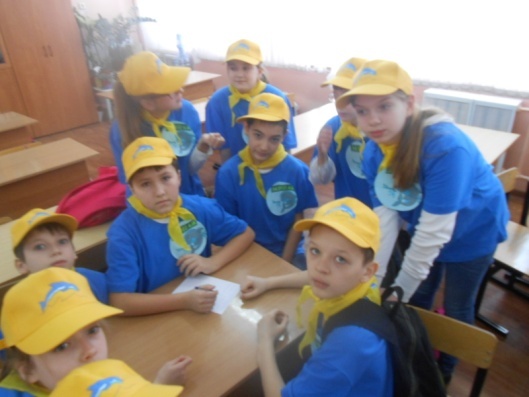 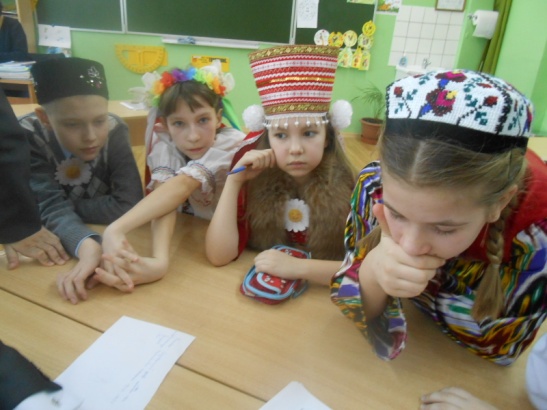 Станция №3 Окружающий мир                            Станция №4 Математика            (обществознание)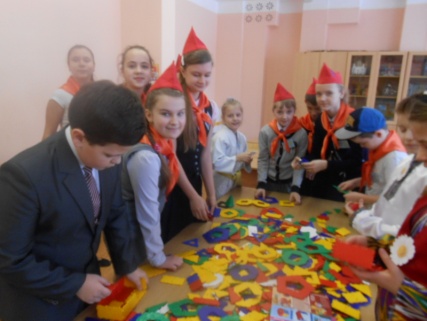 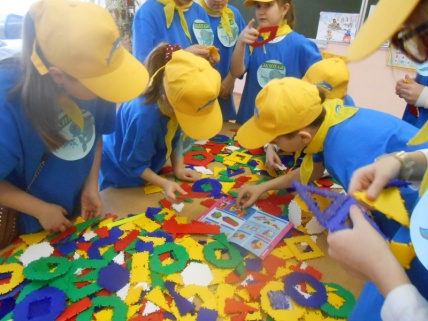 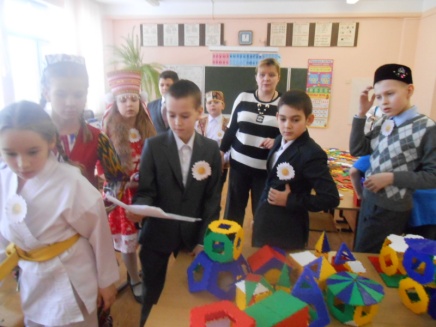 Станция №5 ТворческаяТретий  конкурс «Проект». Его команды выполняли самостоятельно в течение 50 минут. Задание проекта было следующим.Тема проекта: «Университет моей мечты».Ситуация. Университеты бывают разные, например: Университет дружбы народов, Университет народного хозяйства, Университет нефти и газа и др. В каждом из них изучаются определённые учебные предметы в соответствии со специализацией факультетов.Во втором туре марафона вы уже придумывали СВОЙ необычный (особенный) университет. Теперь давайте помечтаем. Ваша задача. 1. Придумайте университет своей мечты. 2. Внимательно прочитайте задание финала и определите, чем оно отличается от задания предыдущего тура. Разработайте и представьте свой проект: придумайте название университета; по каким специальностям там готовят студентов; какие предметы изучают и чему на занятиях учат (на примере нескольких предметов). Опишите или покажите, как живут студенты, как проводят свободное время на территории университета; как они участвуют в самых современных научных разработках; где и как лечатся, едят, занимаются спортом и т.д.3. Приготовьте презентацию университета вашей мечты. Самостоятельно выберите форму защиты вашего проекта. Помните о критериях, по которым будет оцениваться проект: творчество, умение строить связное высказывание и общаться, умение работать в команде, а также глубина и логичность содержания, юмор.
 Предъявленные  ребятами проекты носили самый неожиданный характер. Они были интересны, необычны, решены творчески, но все соответствовали поставленной задаче.По итогам финального тура интеллектуально-личностного марафона «Твои возможности – 2015» в Лобне победители в номинациях распределились следующим образом:Индивидуально были награждены участники из каждой команды за победу в номинациях (имя победителя определялось самой командой): «Организатор наших побед», «Яркая индивидуальность», «Творческая личность».Ребята работали слаженно и организованно. Удовольствие от участия в финальном туре получили все: и дети, и педагоги. Учителя отметили, что традиционные олимпиады и марафоны, как правило, ставят своей целью проверку предметных знаний, умений и навыков, выявляют индивидуального победителя по определенному предмету. Их цель -  определение личного результата ребенка. А интеллектуально-личностный марафон «Твои возможности» позволяет реализовать и знания, и практические действия, и личностные качества. Для подготовки проектов необходимо умение обобщать информацию из разных предметных областей и жизненный опыт. Выполняя задание, каждый участник может научиться еще чему-то новому. Детям приходится все свои предметные знания и умения, общеучебные умения объединить и применить к данной ситуации, что в жизни человека гораздо важнее.Финальный тур марафона продолжался 4 часа 30 мин., но это время для ребят прошло интересно, творчески, познавательно, эффективно.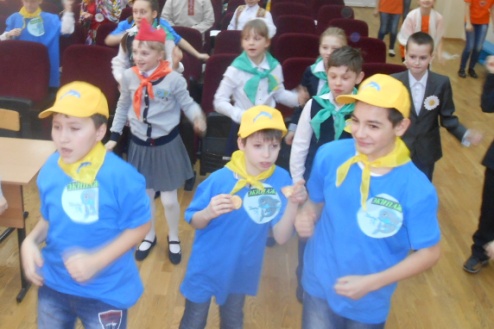 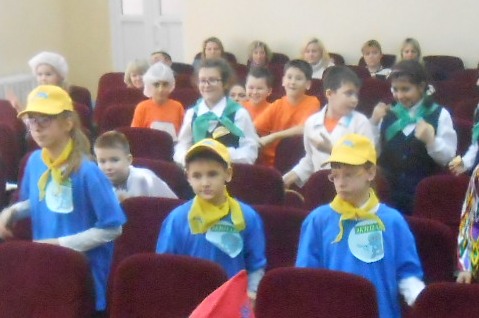 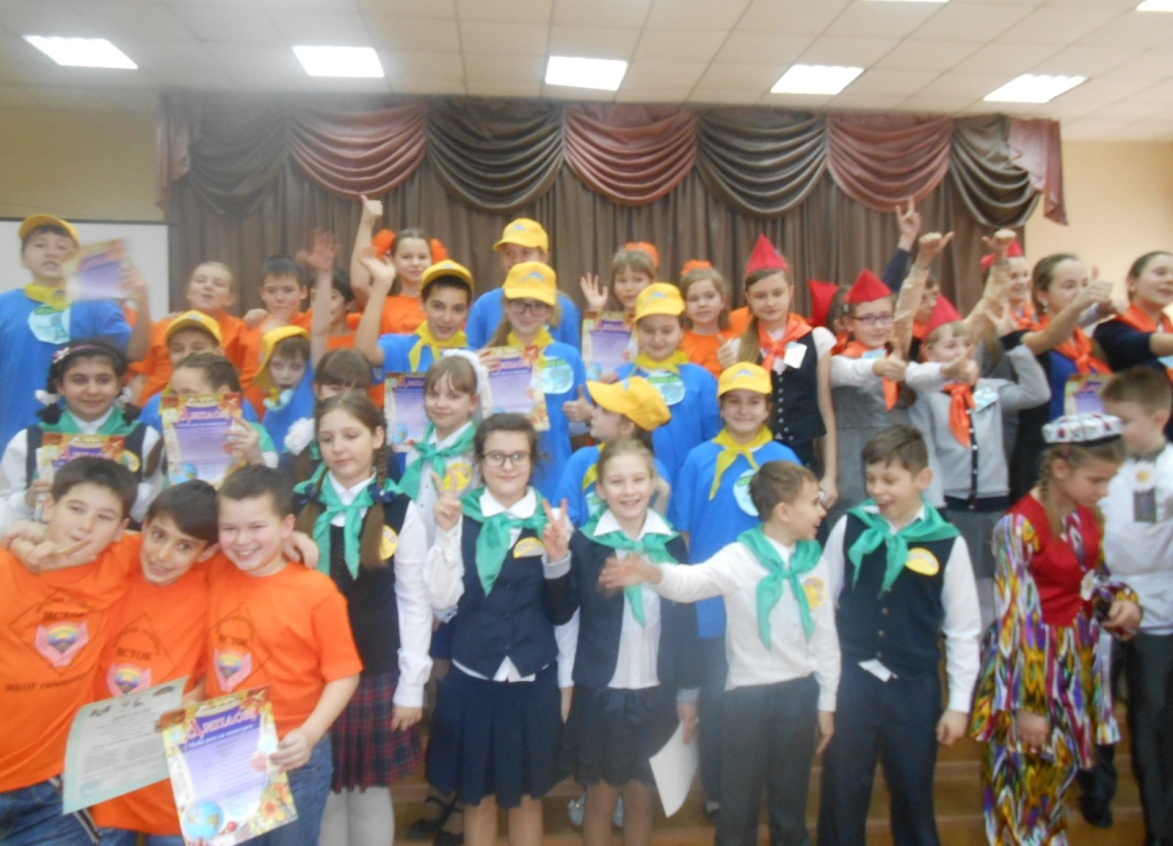 МБОУ СОШ №2 – организатор марафона выражает благодарность педагогам и администрации образовательных организаций города Лобня и МКОУ гимназии №6 г.Солнечногорска, принявшим участие в интеллектуально-личностном марафоне «Твои возможности – 2015».	Мы будем ждать новой встречи на марафоне «Твои возможности» в следующем учебном году.    Координатор марафона в г.Лобня – Стойка Е.И. зам директора по УВР МБОУ СОШ №2.Команда МБОУ СОШ №2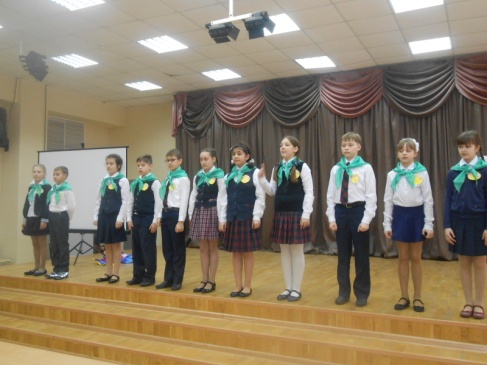 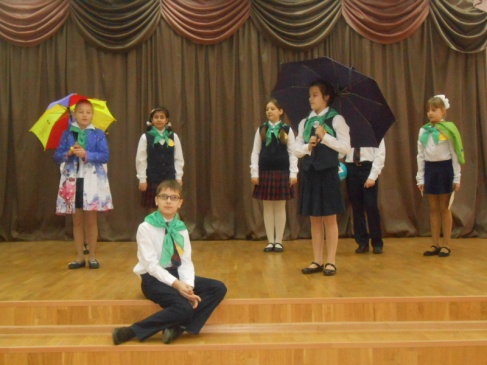 Руководитель: Гудилина С.В.Команда МБОУ СОШ №3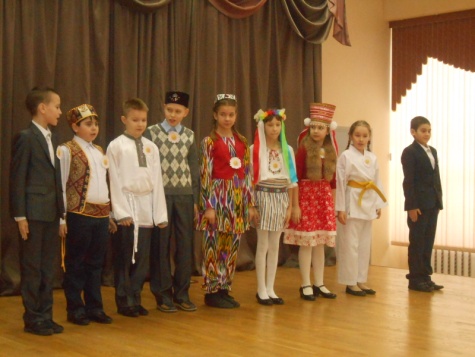 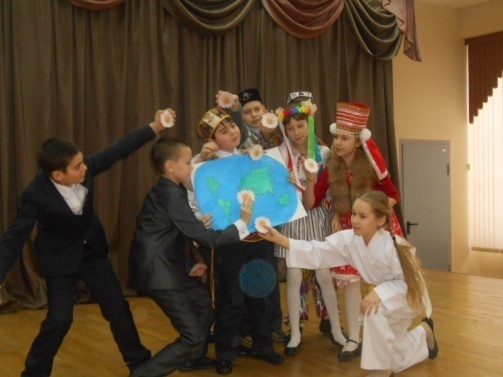 Руководитель: Вендина С.Н.Команда МБОУ СОШ №6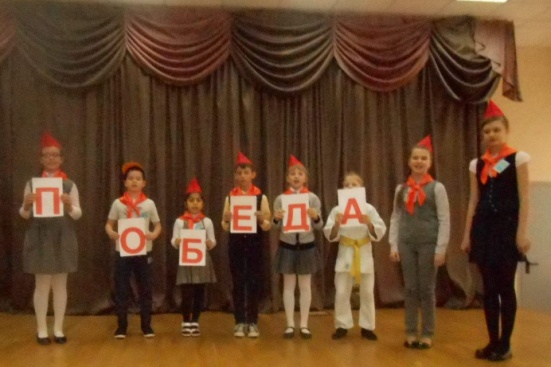 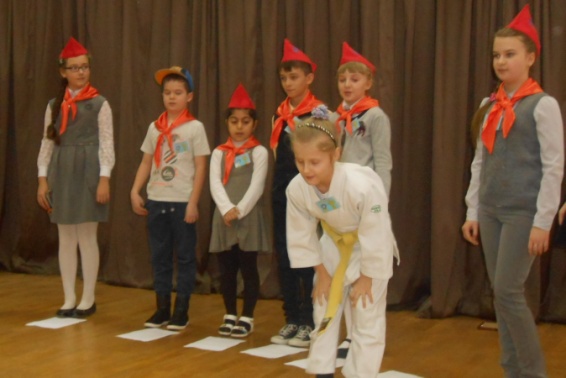 Руководители: Блинова Г. В.                         Щепкина А.И.Команда МБОО СОШ №10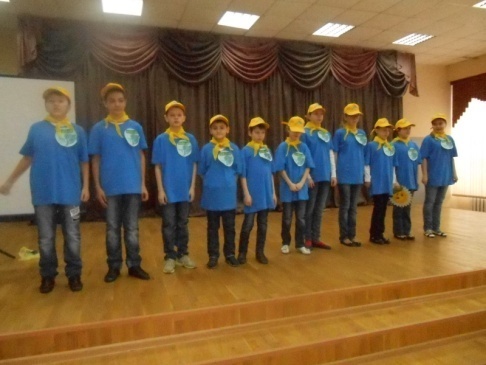 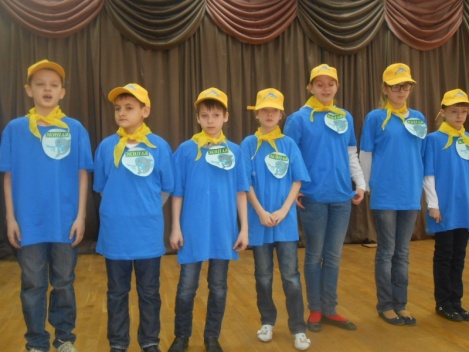 Руководители: Синяева Г.И.,  Кузьминых Т.А.Команда МКОУ гимназия №6 г.Солнечногорск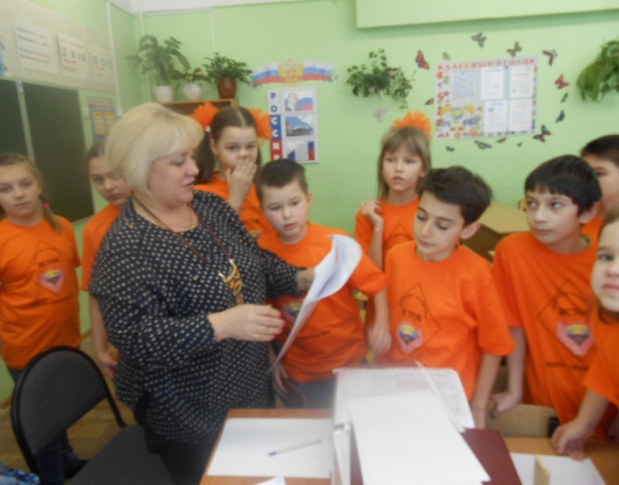 Команда МКОУ гимназия №6 г.СолнечногорскКоманда МБОУ СОШ №3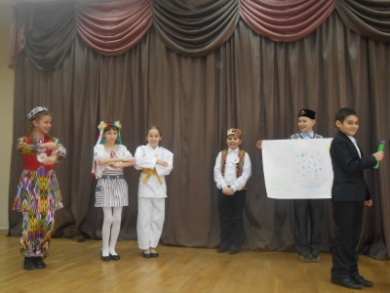 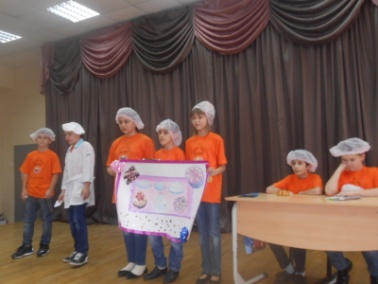 Команда МКОУгимназия №6 г.Солнечногорск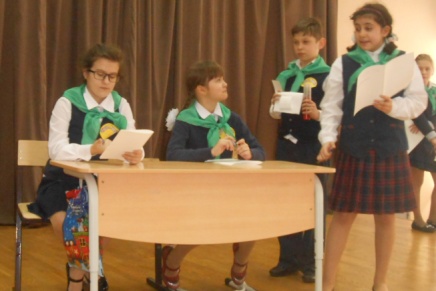 Команда МБОУ СОШ №2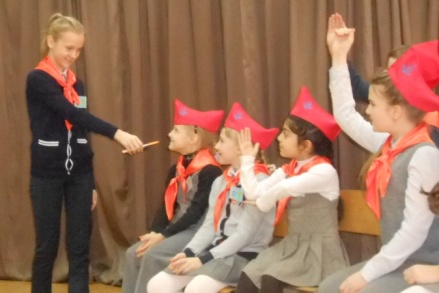 Команда МБОУ СОШ №6Команда МКОУгимназия №6 г.Солнечногорск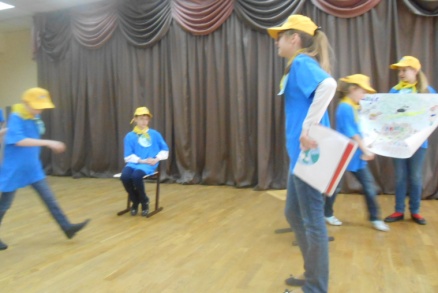 Команда МБОО СОШ №10Команда школыНоминация - поощрениеМБОУ СОШ №3«Самая функционально грамотная команда»МБОУ СОШ №2«Самый творческий коллектив»МБОУ СОШ №6«Единство индивидуальностей»МКОУ гимназия №6 г.Солнечногорск«Самая командная команда»МБОО СОШ №10«Самая дружная команда»